APPLICATION FORM: Gracemere and Mount Morgan Early Years Place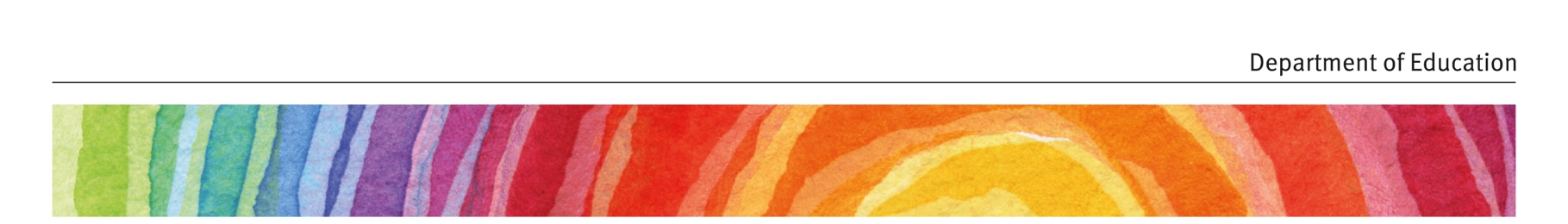 Section 1 - Lodging Application Form All completed forms, including any attached supporting documentation, must be lodged as a new ‘Application’ by clicking on the program Integrated Service Delivery. Forms must be lodged by 5.00pm, 3 September 2021 via the Department’s grants management system, QGrants, at: https://qgrants.osr.qld.gov.au/portal/. Please refer to the QGrants User Guide for step-by-step instructions about lodging an application: https://earlychildhood.qld.gov.au/funding-and-support/grants-tenders-and-funding/grants-management/grants-management/how-to-use-qgrants. If your organisation is having problems accessing or using QGrants please call the Department of Education on 30352244 or email eccegrantsadministration@qed.qld.gov.au for assistance. Section 2 – Funding amount2.1	Total annual funding amount requested (up to $300,000 GST exclusive)2.2	Total establishment funding (non-recurrent) amount requested (up to $50,000 GST exclusive)Section 3 - Organisation Details3.1	Applicant Note: This name should be consistent with the name entered into QGrants during Step 1 – Accounts of the lodgement process. Applicant Contact Details (Legal Entity)Section 4 - Service Details 4.1	Beneficiary Name (Name of the Service)4.2	Address (Where the service is to be delivered, if known)If a facility has not been secured by your organisation in either Gracemere or Mount Morgan (excluding school locations), include information outlining progress towards securing premises.Section 5 - Proposed Service Model5.1	Organisational overview What type of service(s) does your organisation currently provide to families with children aged from birth to eight years? These services may be delivered by a partner organisation at your facility.  early childhood education and care  parenting and family support  playgroup  child and maternal health  other (include brief details) 5.2	Selection criteriaSection 6 - Budget 6.1	Please provide a detailed proposed annual budget including the following line items, as applicable:Total salaries and wagesOrganisational costsAdministrative costsProperty and energyMotor vehicle costsTraining and travelAsset purchasesClient related costs6.2	Please provide a detailed proposal for establishment/start-up costs including but not limited to:Assets and equipmentFurniture and resourcesRecruitment expenses6.3	List of attachments: Certificates of Currency:Public Liability, Profession Indemnity Workers’ Compensation Insurances Audited Financial Statements (past 3 years)Other: Authorised Person and DeclarationOrganisation (Legal Entity) Authorised PersonNote: This is the member of the organisation authorised to enter into a legal contract on behalf of the organisation for example, President or Chairperson.I,                                                                            as the Authorised Person of the abovementioned organisation, have read and understood the Funding Information Paper - Gracemere and Mount Morgan Early Years Place. I verify the information and the eligibility of the organisation is true and correct.Signature                                                                                  Date Legal Entity NameABNAddressTitleNamePositionPhoneEmailGracemereGracemereAddressInterest in co-location of activities and programs with an appropriate school Yes  No  Check relevant responseMount MorganMount MorganAddressInterest in co-location of activities and programs with an appropriate schoolYes  No  Check relevant responseGracemereMount MorganProvide detailed evidence below - refer to the Funding Information Paper, Section 6 for additional information about required details and evidence to support this application.Service model is appropriate and meets the needs of the community Service delivery experience Organisational capacity and experience Referral pathways and processes including collaboration and ability to create partnerships Reflective practice, outcomes and review  TitleSurnameGiven name(s)PositionPhoneEmail